Інформація про проведений західДата проведення: 29.12.2016Назва заходу: 1. Клавіатурний тренажер2. Робота в Інтернеті3. Створення комп’ютерних малюнків на новорічну тематику.4. Комп’ютерні ігри на розвиток логічного мисленняМета заходу:Формувати стійкий інтерес до інформатики, розвивати комп`ютерну культуру.Розвивати навички роботи з веб-сайтами Розвивати логічне мислення.Розвивати навички роботи з графічними редакторами.Вікова категорія учнів: 5-11 класиКількість учнів: 11Вчитель:        Зінченко В.В.                    фото заходу 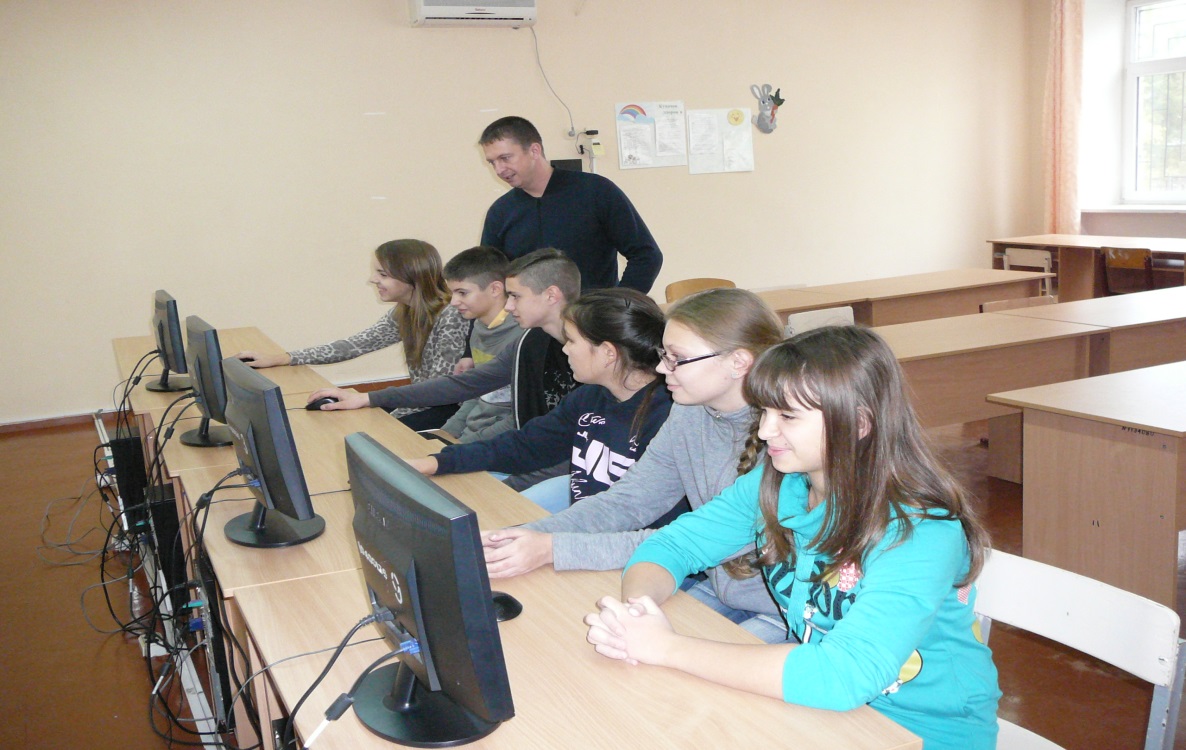 